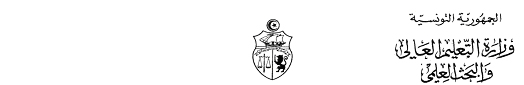 الإدارة العامة للدراسات التكنولوجيةالمعهد العالي للدراسات التكنولوجية بقبلي	16 جوان 2017إعلان حول التثبت من الأعداد ليكن في علم كافة الطلبة ان آخر اجل لتقديم مطالب التثبت من الأعداد بالنسبة للسداسي الثاني  من السنة الجامعية 2016/2017  حدد بيوم الإربعاء 21 جوان 2017 . تسحب المطبوعة الخاصة بالتثبت من الأعداد من مصلحة شؤون الطلبة او من موقع واب المعهد http://www.isetke.rnu.tn وتعمر بكل دقة من طرف الطالب ثم تودع بمكتب الضبط بالمعهد مقابل وصل في الغرض .لا  يقبل اي مطلب بعد التاريخ المذكور .الكاتب العامعلي الدقاشي